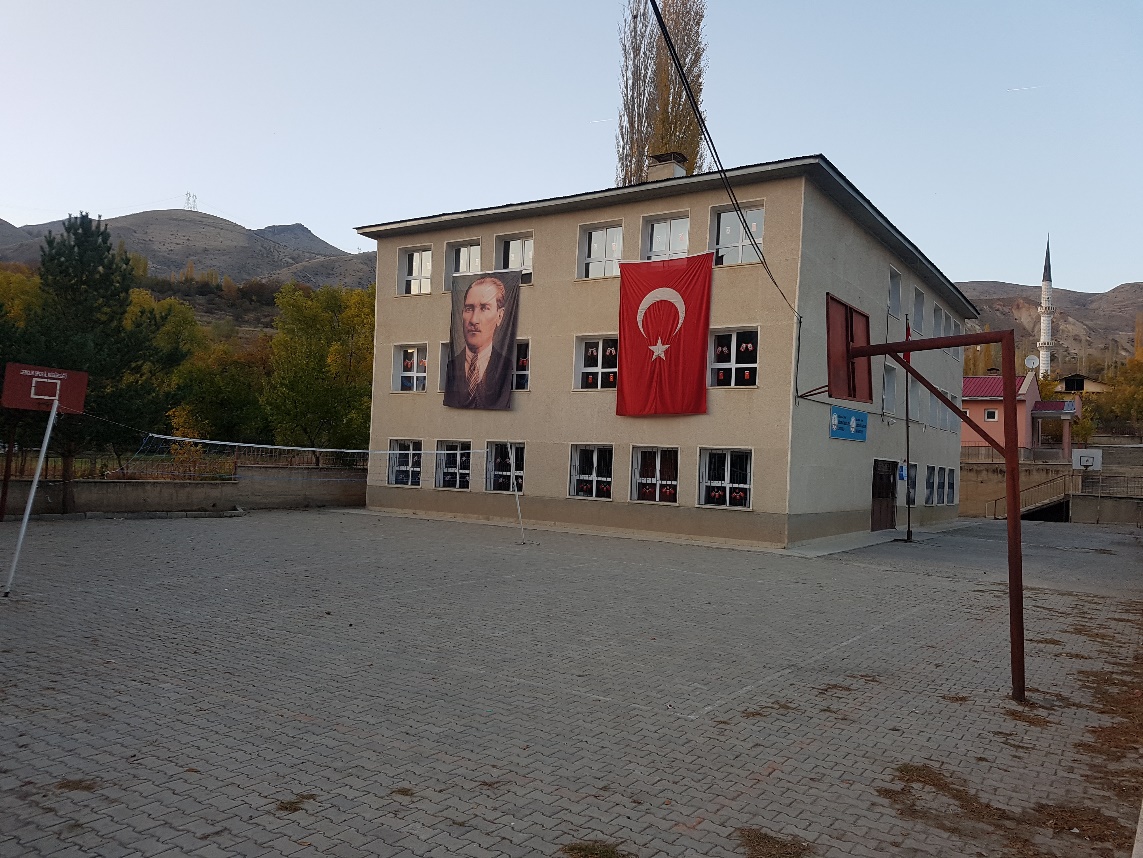 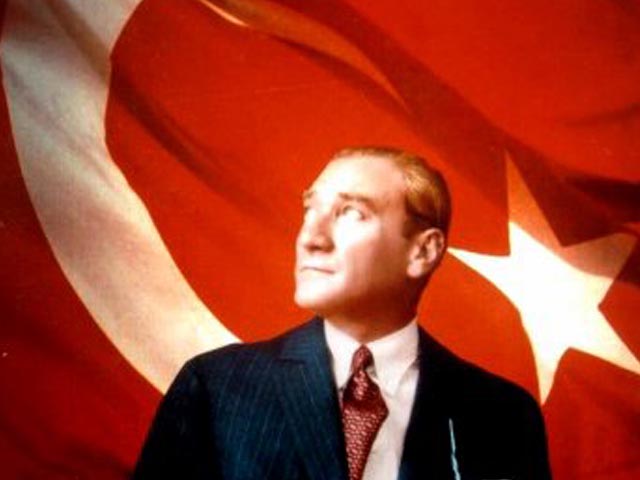 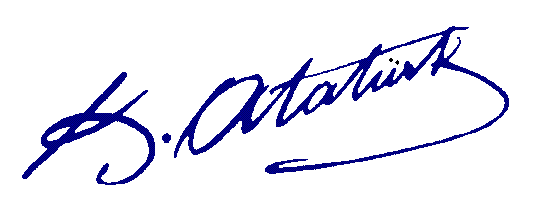 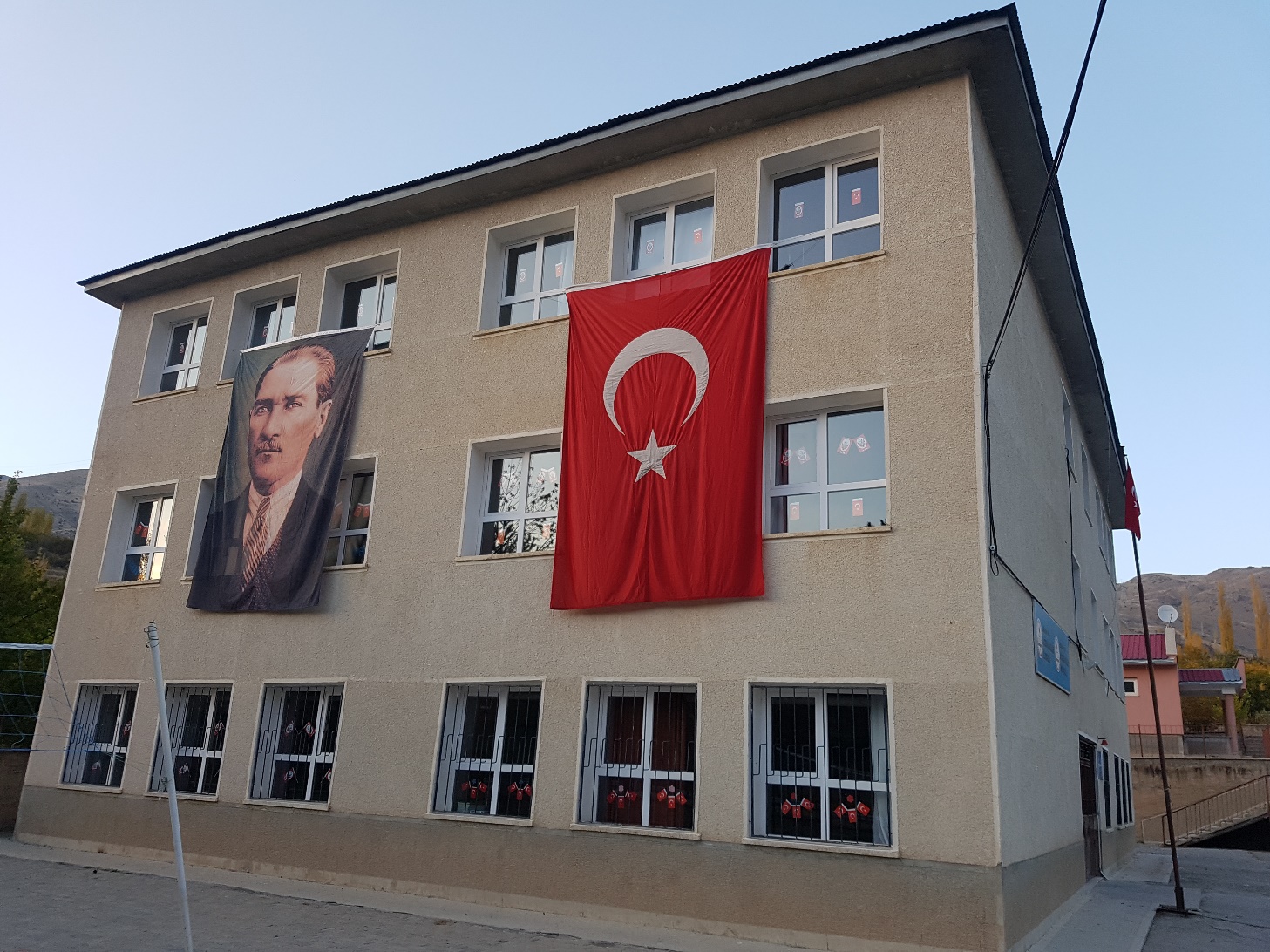 BİNA DURUMUÖĞRENCİ DURUMU EĞİTİM ÖĞRETİM SINIFI PERSONEL DURUMUYARDIMCI HİZMETLER PERSONEL DURUMUOKUL ÖĞRETMEN NORM KADRO ve MEVCUT DURUMUÖĞRETMENLERİMİZMEZUNLARIMIZAŞAĞI ÖZBAĞ GAZİLER İLKOKULU/ORTAOKULUAŞAĞI ÖZBAĞ GAZİLER İLKOKULU/ORTAOKULUKurum Türüİlkokul-OrtaokulKurum Kodu712810 ilkokul -712814 ortaokulKurum StatüsüKamuKurumda Çalışan Personel SayısıYönetici: 2
Öğretmen: 12
Hizmetli: 3Memur: 0Öğrenci Sayısıİlkokul: 57
Ortaokul: 44Öğretim ŞekliTam Gün – Normal EğitimOkulun Hizmete Giriş Tarihi1936 (Mevcut bina 1997)Kurum Telefonu/FaksTEL: 0 442 451 37 59FAX: 0 442 451 39 19 (ilçe mem)Kurumun Web Adresiaogo.meb.k12.traogi.meb.k12.trMaıl Adresi712814@meb.k12.trKurum AdresiAşağı Özbağ Mh. İspir Erzurum Karayolu 3. Km İspir/ErzurumKurum MüdürüFatih ÇAKIR 
GSM: 0 5456723809S.NoBirimin adıToplam1İdare odaları22Dershaneler83Öğretmenler Odası14Memur odası-5Okul aile birliği odası-6Beden eğitimi öğretmeni odası17Teknoloji odası18Rehberlik ve psikolojik danışmanlık odası19Müzik salonu-10Kütüphane111Çok amaçlı salon-12Hizmetli odası113Atölyeler-14   Depo, ambar, arşiv215   Kantin116   Tuvalet1117   IsınmaKalorifer - Kömür18   Mülk- kiraMilli EmlakOkul TürüSınıfŞubeErkekKızToplamİlkokulAna Sınıfı16915İlkokul1. Sınıf17613İlkokul2. Sınıf1167İlkokul3. Sınıf1459İlkokul4. Sınıf110313Ortaokul5. Sınıf1235Ortaokul6. Sınıf16511Ortaokul7. Sınıf14812Ortaokul8. Sınıf18816İLKOKUL-ORTAOKULTOPLAMIİLKOKUL-ORTAOKULTOPLAMI948531011.Sınıfa 
Kaydolan ÖğrencilerErkek ÖğrenciKız ÖğrenciToplam2015-201656112016-20175492017-2018510152018-201965112019-20201672020-202176132019-2020 ÖĞRETİM YILI SONUNDA YERLEŞME ORANI2019-2020 ÖĞRETİM YILI SONUNDA YERLEŞME ORANI2019-2020 ÖĞRETİM YILI SONUNDA YERLEŞME ORANI2019-2020 ÖĞRETİM YILI SONUNDA YERLEŞME ORANI2019-2020 ÖĞRETİM YILI SONUNDA YERLEŞME ORANI2019-2020 ÖĞRETİM YILI SONUNDA YERLEŞME ORANIMezun Öğrenci 
SayısıAnadolu LiseleriAnadolu Teknik ve 
Meslek LiseleriAnadolu-İmam Hatip LisesiAçık LiseTOPLAMTOPLAM260088S.NoSınıfıKadro UnvanıNormuMevcutİhtiyaç1E.Ö.SMüdür1102E.Ö.SMüdür Başyardımcısı---3E.Ö.SMüdür Yardımcısı2204E.Ö.SKadrolu Öğretmen121025Ücretli Öğretmen000TOPLAM1532S.NoSınıfıKadro UnvanıKadroluÜcretliToplam1G.İ.HMemur---2Y.H.SHizmetli-223Y.H.SKaloriferci1-14Y.H.SBekçi---TOPLAM123BranşDers SaatiNormMevcutİhtiyaçOkul Öncesi0110Sınıf Öğretmeni0440Beden Eğitimi8101Bilişim Teknolojileri4000Din Kült. ve Ahl.Bil.18110Fen Bilimleri16110Görsel Sanatlar4000İlköğretim Matematik20110İngilizce24110Müzik4000Rehberlik1000Sosyal Bilgiler19110Türkçe22110S. NOADI SOYADIBRANŞIGÖREV YERİDÜŞÜNCELER1FATİH ÇAKIROKUL MÜDÜRÜAŞAĞI ÖZBAĞ GAZİLER İLKOKULUKadrolu2ABDULLAH ARSLANMÜDÜR YARDIMCISIAŞAĞI ÖZBAĞ GAZİLER ORTAOKULU Görevlendirme3ELİF SEDEFTÜRKÇEAŞAĞI ÖZBAĞ GAZİLER ORTAOKULU Sözleşmeli4SEMRA GÜNHALMATEMATİKAŞAĞI ÖZBAĞ GAZİLER ORTAOKULU Kadrolu5KÜBRA TOPCUFEN BİLİMLERİAŞAĞI ÖZBAĞ GAZİLER ORTAOKULU Kadrolu6ELİF YILDIZDİN KÜLTÜRÜ VE AHLAK BİLGİSİAŞAĞI ÖZBAĞ GAZİLER ORTAOKULU Sözleşmeli7EMEL KOÇSOSYAL BİLGİLERAŞAĞI ÖZBAĞ GAZİLER ORTAOKULU Sözleşmeli8HÜLYA YILDIRIM ACİBEDEN EĞİTİMİAŞAĞI ÖZBAĞ GAZİLER ORTAOKULU Sözleşmeli9TUBA VELİOĞLUİNGİLİZCEAŞAĞI ÖZBAĞ GAZİLER ORTAOKULU Sözleşmeli10MERVE ARKAN1/A SINIF ÖĞRETMENİAŞAĞI ÖZBAĞ GAZİLER İLKOKULUSözleşmeli11ÖZGE KÖK AKSOY2/A SINIF ÖĞRETMENİAŞAĞI ÖZBAĞ GAZİLER İLKOKULUKadrolu12MERVE ÇİMEN3/A SINIF ÖĞRETMENİAŞAĞI ÖZBAĞ GAZİLER İLKOKULUKadrolu13CEMAL ÇAVUŞ4/A SINIF ÖĞRETMENİAŞAĞI ÖZBAĞ GAZİLER İLKOKULUKadrolu14HATİCE AVCIANASINIFI ÖĞRETMENİAŞAĞI ÖZBAĞ GAZİLER İLKOKULUKadroluÜNVANIBRANŞI/ADI SOYADIGÖREV YERİ/OKULUDÜŞÜNCELERProf.Dr.Ziraat Müh.Fahri YAVUZAtatürk ÜniversitesiProf. Dr.FizikMuhammet YILDIRIMİspir Hamza POLAT Mes.Yük.Ok.MüdürüÖğret.Gör.FizikAli YILDIRIMAtatürk Ünv.Erzincan Eğitim Fak.SekreterSınıf ÖğretmeniEngin YILDIRIMİspir Hamza POLAT Mes.Yük.Ok.sekreteriYüksekokul SekreteriDoktorTıpİbrahim YILDIRIMAtatürk Ünv.DoktorDişMehmet ALBAYRAKİstanbulBelediye BşkBelediye BşkSeyfettin YAZICIEski İspir Belediye BaşkanıEmekli KomserAvukatAvukatNeşet ARSLANİstanbul BarosuMühendisUçak MühendisiKasım BİBERAmerika'da çalışıyor.MühendisİnşaatFahri YEĞİNErzurum DSİMühendisMühendisMustafa YAVUZİstanbul Büyükşehir Belediyesiİşadamıİnşaat/müteahhitSebahattin ÖZTÜRKİstanbul/YurtdışıİşadamıTicaretZarif AKGÜLİstanbulÖzbağ Çay PaketlemeİşadamıPetrolSeyfettin SAVAŞİstanbulEsnafEsnafAli Aslan AMİLİstanbulEsnafAyakkabıcıAli ÖZTÜRKİspirEsnafMarangozİhsan PEHLİVANİspirHilal Orman ÜrünleriEsnafKuyumcuFahri ÖZTÜRKİspirEmek KuyumcusuEsnafİnşaat/müteahhitFatih PEHLİVANİspirDemirci TicaretEsnafTuhafiyeAli ALBAYRAKİspirEsnafBakkalMürsel ÖZTÜRKispirEsnafKuyumcuFahri ALBAYRAKİstanbul-KapalıçarşıEsnafKuyumcuMünir ALBAYRAKİstanbul-KapalıçarşıEsnafKuyumcuDursun ALBAYRAKİstanbul-KapalıçarşıÖğretmenÖğretmenAli ALBAYRAKGebze/İzmitÖğretmenSınıf ÖğretmeniEmine YILDIRIM/DİLEKEmekliÖğretmenİngilizce Öğret.Kahraman GÜNEŞİstanbulÖğretmenSınıf öğretmeniUğur ÖZTÜRKPazoryolu 75.Yıl PİO MüdürüÖğretmenSınıf öğretmeniNacettin YEĞİNEmekliÖğretmenSınıf öğretmeniEşref ARASEmekliÖğretmenSınıf öğretmeniHilmi KILIÇEmekliÖğretmenSınıf öğretmeniMustafa SAVAŞEski İlköğretim Müdürü-İspirEmekliÖğretmenSınıf öğretmeniSalim PEHLİVANEmekliÖğretmenSınıf öğretmeniMedet TAŞÇIEmekliÖğretmenSınıf öğretmeniŞahamettin DABAKEmekliÖğretmenSınıf öğretmeniNizamettin DABAKEmekliÖğretmenSınıf öğretmeniHüseyin DEMİRİspir 25 Şubat İlkokuluZıraat MühendisiÖğretmenSınıf öğretmeniOsman KILIÇEmekliÖğretmenSınıf öğretmeniOsman YILDIZEmekliÖğretmenSınıf öğretmeniFaruk KORKMAZEmekliÖğretmenSınıf öğretmeniYusuf ÇAĞLAREmekliÖğretmenSınıf öğretmeniİsmail VAROLEmekliÖğretmenSınıf öğretmeniNurettin KORKMAZEmekli/ÖLÜMÖğretmenBeden Eğt Öğret.Ali KORKMAZEmekliÖğretmenCoğrafya Öğret.Bayram BULUTEmekli/ ÖlümÖğretmenMes.Ders.Öğrt.Muammer Çalganİspir Sağlık Meslek L. Md.Yrd.EmekliÖğretmenMes.Ders.Öğrt.Sakıp YEĞİNSağ.Mes.Lis.ÖğretmeniÖğretmenMes.Ders.Öğrt.İsmail BULUTİspir Sağ.Mes.Lis.ÖğretmeniÖğretmenSınıf ÖğretmeniBurcu YAZICI25 Şubat İlkokuluPolisPolisAtif ÇELİKEmekliPolisPolisAydın VAROLPolisPolisİsmail IŞIKPolisPolisErdal BULUTPolisPolisYusuf IŞIKPolisPolisBayram AKBULUITPolisPolisMehmet ŞAHİNPolisPolisŞakir DAĞPolisPolisEnsar YEĞİNPolisPolisRıfkı Salim ADEMPolisPolisAhmet ÇALGANPolisPolisVeysel ALBAYRAKMemurSağlık MemuruMustafa YEĞİNMemurSağlık MemuruÜnal VAROLMemurSağlık MemuruDavut YILMAZMemurSağlık MemuruMustaf YAVUZMemurSağlık MemuruMetin YILMAZMemurHemşireHanife TAŞÇIMemurHemşireNihal AKGÜLMemurMaliyeMustafa TAŞÇIİspir MalmüdürlüğüMemurMaliyeAhmet KOLÇAKİspir MalmüdürlüğüMemurTahsildarKuddüs DAĞİspir MalmüdürlüğüMemurVeznadarBayram ATALAYİspir MalmüdürlüğüMemurTapuMemduh PEHLİVANİspir Tapu müdürlüğüMemurBankaYener YEĞİNZıraat BankasıMemurBankaNevzat YEĞİNMemurBankaSüreyya ADEMİş BankasıMemurPTTYusuf YEĞİNİspirMemurPostacıFatih KORKMAZİspirMemurPostacıMehmet KORKMAZİspirMemurHizmetliŞamil DAĞA.Özbağ Gaziler İ.Ö.O.MemurZabıtaMustafa YILDIRIMİspir BelediyesiMemurZabıtaHasan MemurMemurMustafa DAĞİspir Nüfus MüdürlüğüMemurGardiyanMuhlis DAĞİspir kapalı CezaeviEmekliMemurMemurYusuf KARAKURTErzurum Karayolları Bölge Müd.MemurKykÖzlem AKBULUTİspir Kredi Yurtlar Kurumu